KLASA:550-01/17-01/12URBROJ:2113/03-03-17-1Stubičke Toplice, 14.11.2017.Na temelju članka 46. st. 2. t. 1 Statuta Općine Stubičke Toplice (Službeni glasnik Krapinsko-zagorske županije br. 16/09 i 9/13), načelnik Općine Stubičke Toplice donosiO D L U K UČlanak 1.Utvrđuje se prijedlog Odluke o izmjenama Odluke o kriterijima za raspodjelu sredstava za potrebe socijalne skrbi.Članak 2.Sastavni dio ove Odluke je tekst prijedloga Odluke o izmjenama Odluke o kriterijima za raspodjelu sredstava za potrebe socijalne skrbi i Obrazloženje.Članak 3.Prijedlog se upućuje na usvajanje Općinskom vijeću Općine Stubičke Toplice.OPĆINSKI NAČELNIKJosip Beljak, dipl.ing.agr.DOSTAVITI:Općinsko vijeće Općine Stubičke TopliceArhiva, ovdjeObrazloženje uz tekstOdluke o izmjenama Odluke o kriterijima za raspodjelu sredstava za potrebe socijalne skrbiPRAVNA OSNOVA: člankom 25. t. 16. Statuta Općine Stubičke Toplice (Službeni glasnik Krapinsko-zagorske županije br. 16/09 i 9/13) određeno je da Općinsko vijeće donosi i druge odluke koje su tom tijelu stavljene u nadležnost.Kako je člankom 19. Odluke o kriterijima za raspodjelu sredstava za potrebe socijalne skrbi (Službeni glasnik Krapinsko-zagorske županije br. 11/12 i 2/14) bilo određeno da se školska kuhinja financira za djecu polaznike osnovne škole samo u slučaju da prihodi po članu kućanstva ne prelaze 1.300,00 kuna, bilo je potrebno izmijeniti ovu Odluku sukladno odredbama novopredložene Odluke o kriterijima za financiranje školske kuhinje.OPĆINSKI NAČELNIKJosip Beljak, dipl.ing.agr.PRIJEDLOGKLASA:550-01/17-01/URBROJ:2113/03-01/17-Stubičke Toplice, 2017.Na temelju članka 6. st. 1. Zakona o socijalnoj skrbi (Nar. nov. br. 157/13, 152/14, 99/15, 52/16, 16/17) i članka 25. t. 16. Statuta Općine Stubičke Toplice (Službeni glasnik Krapinsko-zagorske županije br. 16/09 i 9/13), Općinsko vijeće Općine Stubičke Toplice na svojoj __. sjednici, održanoj dana __.__ donijelo jeODLUKU O IZMJENAMA ODLUKE O KRITERIJIMA ZA RASPODJELU SREDSTAVA ZA POTREBE SOCIJALNE SKRBIČlanak 1.Članak 19. Odluke o kriterijima za raspodjelu sredstava za potrebe socijalne skrbi (Službeni glasnik Krapinsko-zagorske županije br. 11/12 i 2/14) mijenja se i glasi:„Općina Stubičke Toplice osigurava u Proračunu sredstva za financiranje školske kuhinje za djecu polaznike Osnovne škole Vladimir Bosnar Stubičke Toplice. Uvjeti za ostvarivanje prava na financiranje školske kuhinje uređuju se posebnom odlukom.“Članak 2.Ova Odluka stupa na snagu osmog dana od dana objave u Službenom glasniku Krapinsko-zagorske županije.Predsjednik Općinskog vijećaOpćine Stubičke TopliceNedjeljko Ćuk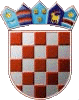 REPUBLIKA HRVATSKAKRAPINSKO-ZAGORSKA ŽUPANIJAOPĆINA STUBIČKE TOPLICENAČELNIK